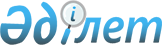 Вопросы Комитета по делам строительства Министерства экономики и торговли Республики Казахстан
					
			Утративший силу
			
			
		
					Постановление Правительства Республики Казахстан от 21 июля 1999 года № 1022. Утратило силу - постановлением Правительства РК от 26 января 2002 г. N 126 ~P020126 ).
      Сноска. Утратило силу постановлением Правительства РК от 26.01.2002 № 126.
      Сноска. В заголовке, преамбуле и тексте постановления и Положения заменены слова - постановлением Правительства РК от 31 января 2001 г. N 165 P010165_ . 
      Правительство Республики Казахстан постановляет: 
      1. Утвердить прилагаемые: 
      1) Положение о Комитете по делам строительства Министерства экономики и торговли Республики Казахстан; 
      2) структуру Комитета по делам строительства Министерства экономики и торговли Республики Казахстан. 
      2. Признать утратившими силу: 
      1) постановление Правительства Республики Казахстан от 18 декабря 1997 года № 1778 P971778_ "Вопросы Комитета по делам строительства Министерства энергетики, индустрии и торговли Республики Казахстан" (САПП Республики Казахстан, 1997 г., № 55, ст. 499); 
      2) постановление Правительства Республики Казахстан от 8 декабря 1998 
      года № 1256 P981256_ "Отдельные вопросы Комитета по жилищной и строительной политике Министерства энергетики, индустрии и торговли Республики Казахстан" (САПП Республики Казахстан, 1998 г., № 46, ст. 418). 
      3. Министерству экономики и торговли Республики Казахстан в месячный срок в установленном законодательством порядке внести предложения по приведению ранее изданных актов Правительства Республики Казахстан в соответствие с настоящим постановлением. 
      4. Настоящее постановление вступает в силу со дня подписания. 
      Премьер-Министр
      Республики Казахстан 
      Министерства экономики и торговли Республики Казахстан 
                              1. Общие положения 
      1. Комитет по делам строительства Министерства экономики и торговли Республики Казахстан (далее - Комитет) является ведомством, в пределах компетенции Министерства экономики и торговли Республики Казахстан, осуществляющим специальные исполнительные и контрольно-надзорные функции. 
      2. Комитет осуществляет свою деятельность в соответствии с Конституцией и законами Республики Казахстан, актами Президента и Правительства Республики Казахстан, иными нормативными правовыми актами, а также настоящим Положением. 
      3. Комитет является юридическим лицом, в организационно-правовой форме государственного учреждения имеет печати и штампы со своим наименованием на государственном языке, бланки установленного образца, а также в соответствии с законодательством счета в банках. 
      Комитет вступает в гражданско-правовые отношения от собственного имени. 
      Комитет имеет право выступать стороной гражданско-правовых отношений от имени государства, если он уполномочен на это в соответствии с законодательством. 
      4. Комитет по вопросам своей компетенции в установленном законодательством порядке издает приказы, которые имеют обязательную силу на территории Республики Казахстан. 
      5. Структура и лимит штатной численности Комитета утверждаются Правительством Республики Казахстан. 
      6. Юридический адрес Комитета: 
      473000, город Астана, переулок Районный, 15/1. 
      Сноска. Пункт 6 - в редакции постановления Правительства РК от 4 августа 2000 г. N 1198 P001198_ . 
      7. Полное наименование Комитета - государственное учреждение "Комитет 
      по делам строительства Министерства экономики и торговли Республики 
      Казахстан". 
      8. Настоящее Положение является учредительным документом Комитета. 
      9. Финансирование деятельности Комитета осуществляется только из 
      республиканского бюджета. 
      Комитету запрещается вступать в договорные отношения с субъектами 
      предпринимательства на предмет выполнения обязанностей, являющихся 
      функциями Комитета.
      Если Комитету законодательными актами предоставлено право 
      осуществлять приносящую доходы деятельность, то доходы, полученные от 
      такой деятельности, направляются в доход республиканского бюджета.
                  2. Основные задачи, функции и права Комитета
      10. Основными задачами Комитета являются:
      1) поэтапное решение жилищной проблемы в стране;
      2) участие в разработке схемы финансирования и кредитования жилищного 
      строительства;
      3) участие в улучшении условий для привлечения инвестиций в отрасль и 
      развитие рынка жилья;
      4) рациональная застройка территорий и развитие населенных пунктов;
      5) развитие базы нормативно-технической документации для проектирования, строительства и эксплуатации зданий и сооружений производственного и жилищно-гражданского назначения, объектов инженерной и транспортной инфраструктуры; 
      6) участие в развитии социальной, инженерной и транспортной инфраструктуры, головных сооружений коммунального хозяйства; 
      7) участие в защите прав потребителей строительной продукции, обеспечение надежности и безопасности строительства и эксплуатации объектов; 
      8) формирование условий, стимулирующих повышение качества и конкурентоспособности отечественной проектной и строительной продукции, эффективность использования инвестиций в новом строительстве; 
      9) участие в защите внутреннего рынка труда и строительной продукции; 
      10) углубление интеграционных процессов в строительной деятельности. 
      11. Комитет в установленном законодательством порядке осуществляет следующие функции: 
      1) разрабатывает государственную политику в области строительства, архитектуры, градостроительства, программы жилищного строительства, развития жилищно-коммунального хозяйства, производственной базы промышленности строительных материалов, стройиндустрии и контролирует ход их реализации; 
      2) осуществляет межотраслевую координацию деятельности субъектов в архитектурно-строительной сфере и реализацию государственной строительной политики; 
      3) разрабатывает систему методов государственного регулирования в сфере архитектурно-строительной деятельности, адекватную современным экономическим условиям, содействует совершенствованию рыночных отношений, развитию социального партнерства; 
      4) разрабатывает и реализует отраслевую научно-техническую политику; 
      5) разрабатывает и утверждает нормативные акты в области инженерных изысканий, проектирования, строительства, реконструкции, реставрации, модернизации, капитального ремонта и благоустройства объектов и комплексов, формирования транспортной и инженерной инфраструктуры, а также нормативные акты в области эксплуатации объектов жилищно-коммунального хозяйства; 
      6) координирует процесс реализации государственной жилищной политики, а также в пределах своей компетенции, программ жилищного строительства, развития новых технологий в производстве строительных материалов и структурной перестройки производственной базы стройиндустрии; 
      7) осуществляет меры по совершенствованию системы расселения, повышению конструктивной надежности и качества архитектурно-художественных решений зданий и сооружений при застройке городов и других населенных пунктов в целях создания полноценной среды для жизнедеятельности населения; 
      8) разрабатывает, участвует в разработке, а также в пределах своей компетенции утверждает нормативные правовые акты по вопросам жилищной политики, строительства, архитектуры, градостроительства, приоритетных направлений развития материально-технической базы строительства, промышленности строительных материалов, стройиндустрии и жилищно- коммунального хозяйства; 
      9) рассматривает и дает заключения в государственный орган по стандартизации, метрологии и сертификации о соответствии технических условий на производство строительных материалов, изделий и конструкций требованиям межгосударственных и государственных норм и стандартов в области строительства; 
      10) разрабатывает и вносит предложения по совершенствованию методики оценки эффективности инвестиционных проектов; 
      11) участвует в организации и проведении подрядных тендеров на проектирование и строительство объектов, финансируемых за счет средств республиканского бюджета, внешних займов, предоставляемых под правительственные гарантии Республики Казахстан; 
      12) принимает участие в разработке инвестиционных программ и проектов, а также годовых планов по реализации стратегии социально-экономического развития Республики Казахстан; 
      13) принимает участие в анализе состояния и разработке прогнозов социально-экономического развития Республики Казахстан в области строительства, архитектуры, градостроительства, жилищного и жилищно- коммунального хозяйства; 
      14) осуществляет совместно с местными органами архитектуры и градостроительства контроль за соблюдением норм и правил планировки и застройки городов и других населенных пунктов, использованием территорий с особым режимом градостроительного регулирования, сохранением исторического градостроительного наследия; 
      15) ведет Государственный градостроительный кадастр по территории Республики Казахстан; 
      16) координирует в пределах своей компетенции деятельность других государственных органов и строительных организаций по выполнению инвестиционных программ в области строительства; 
      17) осуществляет координацию и методическое обеспечение деятельности организаций строительства, промышленности строительных материалов, стройиндустрии и жилищно-коммунального хозяйства в пределах своей компетенции; 
      18) проводит анализ ценообразования в строительстве, себестоимости строительно-монтажных работ, определяет порядок расчета сметной стоимости строительства, финансируемых за счет средств государственного бюджета; 
      19) осуществляет функции органа государственного управления республиканскими государственными предприятиями строительной отрасли, осуществляет в отношении их функции субъекта права государственной собственности; 
      20) принимает участие в сертификации строительной продукции; 
      21) выступает лицензиаром по видам деятельности, отнесенным к его компетенции; 
      22) осуществляет на территории Республики Казахстан государственный архитектурно-строительный контроль за соблюдением требований законодательных актов, государственных нормативов в сфере архитектурно- градостроительной деятельности при разработке архитектурно- градостроительной документации, градостроительном освоении территорий, строительстве, реконструкции, реставрации, модернизации, капитальном ремонте и благоустройстве объектов и комплексов, производстве строительных материалов, изделий и конструкций; 
      23) в пределах своей компетенции обеспечивает проведение государственной экспертизы технико-экономических обоснований инвестиций, проектов на строительство, а также градостроительной документации; 
      24) разрабатывает правила утверждения технико-экономических обоснований и проектов строительства, расширения и реконструкции объектов, независимо от их назначения, финансируемых за счет средств республиканского бюджета и, в случаях предусмотренных законодательством, дает заключения по инвестиционным проектам, предлагаемых для включения в Программу государственных инвестиций; 
      25) подготавливает предложения по разработке прогрессивных технологий для нужд капитального строительства и жилищно-коммунального хозяйства, организует разработку и утверждает экспериментальные, типовые и базовые проектные решения на строительство объектов производственного и жилищно- гражданского назначения; 
      26) участвует в разработке предложений по развитию и поддержке малого предпринимательства, в проектировании, строительстве, производстве строительных материалов, изделий и конструкций, производстве и предоставлении жилищно-коммунальных услуг; 
      27) участвует в методическом обеспечении по вопросам совершенствования организации и нормировании труда, а также в разработке тарифноквалификационных характеристик по профессиям рабочих и должностям служащих, не вошедших в действующий тарифно-квалификационный справочник; 
      28) участвует в определении направлений научных исследований, в пределах своей компетенции организует выполнение отраслевых научно- исследовательских и проектно-изыскательских работ в области строительства, финансируемых за счет средств республиканского бюджета; 
      29) осуществляет в рамках общей системы международного сотрудничества научно-технические и экономические связи с зарубежными странами и международными организациями в области строительства, участвует в работе Межправительственного совета стран СНГ по сотрудничеству в строительной деятельности; 
      30) сотрудничает с общественными объединениями и иными организациями в целях разработки социальной, экономической и технической политики в области строительства, архитектуры, градостроительства, жилищного и жилищнокоммунального хозяйства; 
      31) участвует в разработке комплекса мероприятий по ликвидации последствий чрезвычайных ситуаций в части принятия решений по восстановлению или сносу поврежденных строений; 
      32) осуществляет иные функции, возложенные на него законодательством. 
      12. Комитет для реализации основных задач и осуществления своих функций имеет право в установленном законодательством порядке: 
      1) в пределах своей компетенции принимать нормативные и нормативные правовые акты в области строительства, архитектуры, градостроительства, жилищного и жилищно-коммунального хозяйства; 
      2) вносить предложения по приостановлению и отмене действия решений центральных и местных исполнительных органов, противоречащих нормативным и нормативным правовым актам в сфере архитектурно-градостроительной деятельности, принимать решения по вопросам применения норм, правил, инструкций и методических документов в области строительства, архитектуры, градостроительства, развития жилищного и жилищно-коммунального хозяйства, оценки недвижимого имущества; 
      3) вносить предложения по проектам законодательных и иных нормативных правовых актов, разработанных другими центральными исполнительными органами, по вопросам строительства, архитектуры, градостроительства, жилищного и жилищно-коммунального хозяйства; 
      4) принимать участие в аккредитации испытательных лабораторий (центров) по сертификации строительной продукции; 
      5) осуществлять лицензирование видов деятельности, входящих в его компетенцию; 
      6) привлекать в необходимых случаях в качестве экспертов специалистов 
      других отраслей производства, научно-исследовательских и проектно-
      конструкторских организаций;
      7) осуществлять контроль за архитектурно-градостроительной 
      деятельностью;
      8) осуществлять методическое руководство и координацию деятельности 
      местных органов управления строительства, архитектуры, градостроительства, 
      застройки территорий и государственного градостроительного кадастра;
      9) вносить предложения по созданию, реорганизации и ликвидации 
      подведомственных республиканских государственных предприятий;
      10) запрашивать и получать в пределах своей компетенции информацию от 
      юридических и физических лиц;
      11) пользоваться другими полномочиями в соответствии с 
      законодательством.
                             3. Имущество Комитета
      13. Комитет имеет на праве оперативного управления обособленное 
      имущество.
      14. Имущество, закрепленное за Комитетом, относится к республиканской 
      собственности.
      15. Комитет не в праве самостоятельно отчуждать или иным способом 
      распоряжаться закрепленным за ним имуществом.
      Комитету может быть предоставлено право распоряжения имуществом, в 
      случаях и пределах установленных законодательством.
                      4. Организация деятельности Комитета
      16. Комитет возглавляет Председатель, назначаемый и освобождаемый от должности Правительством Республики Казахстан по представлению Министра экономикии торговли Республики Казахстан. 
      Председатель имеет двух заместителей, назначаемых на должности и освобождаемых от должностей Министром экономикии торговли Республики Казахстан по представлению Председателя Комитета. 
      17. Председатель Комитета организует и руководит работой Комитета и несет персональную ответственность за выполнение возложенных на Комитет задач и осуществление им своих функций. 
      18. В этих целях Председатель: 
      1) определяет обязанности и полномочия своих заместителей и руководителей структурных подразделений Комитета; 
      2) в соответствии с законодательством назначает на должности и освобождает от должностей работников Комитета; 
      3) утверждает штатное расписание Комитета в пределах установленной численности работников и фонда оплаты труда, смету расходов на содержание аппарата в пределах выделенных ассигнований; 
      4) в установленном законодательством порядке налагает дисциплинарные взыскания на сотрудников Комитета; 
      5) подписывает акты Комитета; 
      6) утверждает положения о структурных подразделениях Комитета; 
      7) в пределах своих полномочий представляет Комитет в государственных органах, иных организациях; 
      8) осуществляет иные полномочия в соответствии законодательством. 
      19. Для анализа проблем в области строительства, архитектуры градостроительства и жилищно-коммунального хозяйства, рассмотрена и утверждения программ, проектов и научно-технических документов в Комитете образуется Научно-технический Совет по вопросам архитектуры, строительства, жилищного и жилищно-коммунального хозяйства как консультативносовещательный орган. 
      Численный и персональный состав Научно-технического Совета и Положение о нем утверждаются Председателем Комитета. 
                      5. Реорганизация и ликвидация Комитета 
      20. Реорганизация и ликвидация Комитета осуществляется в соответствии с законодательством Республики Казахстан. 
      Сноска. Внесены изменения - постановлением Правительства РК от 4 
      августа 2000 г. N 1198  
      P001198_
       .
      Руководство
      Управление архитектуры и градостроительства
      Управление экономического анализа и планирования
      Управление технического нормирования и новых технологий
      в строительстве
      Отдел жилищных и жилищно-коммунальных реформ
      Министерства экономики и торговли
      Республики Казахстан в городе Астане
      (Специалисты: Кушенова Д.
                         Чунтонов В.)
					© 2012. РГП на ПХВ «Институт законодательства и правовой информации Республики Казахстан» Министерства юстиции Республики Казахстан
				Утвержденопостановлением Правительства
Республики Казахстан
от 21 июля 1999 года № 1022                              Положение                 О Комитете по делам строительства Утвержденапостановлением Правительства
Республики Казахстан
от 21 июля 1999 года № 1022                              Структура              Комитета по делам строительства Министерства              экономики и торговли Республики Казахстан 